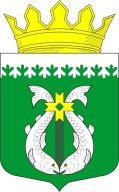 РОССИЙСКАЯ ФЕДЕРАЦИЯРЕСПУБЛИКА  КАРЕЛИЯАДМИНИСТРАЦИЯ МУНИЦИПАЛЬНОГО ОБРАЗОВАНИЯ«СУОЯРВСКИЙ РАЙОН» П О С Т А Н О В Л Е Н И Е17.05.2019 г.	       			                                                         №  336аОб утверждении Порядка определения мест сбора и накопления твердых коммунальных отходов на территории муниципального образования «Суоярвский район» и Регламента создания и ведения реестра мест (площадок) накопления твердых коммунальных отходов на территории муниципального образования «Суоярвский район»Руководствуясь Жилищным кодексом Российской Федерации, Градостроительным кодексом Российской Федерации, Федеральным законом от 24 июня 1998г. № 89-ФЗ «Об отходах производства и потребления», постановлением Правительства Российской Федерации от 31 августа 2018г. № 1039 «Об утверждении правил обустройства мест (площадок) накопления твердых коммунальных отходов и ведения их реестра», Правилами благоустройства, утвержденными на территории соответствующего муниципального образования, администрация муниципального образования «Суоярвский район» ПОСТАНОВЛЯЕТ:Утвердить прилагаемые:Порядок определения мест сбора и накопления твердых коммунальных отходов на территории муниципального образования «Суоярвский район» согласно приложению 1;Состав комиссии администрации муниципального образования «Суоярвский район» для принятия решения о создании мест (площадок) накопления твердых коммунальных отходов и включения их в реестр согласно приложению 2;Положение о комиссии администрации муниципального образования «Суоярвский район» для принятия решения о создании мест (площадок) накопления твердых коммунальных отходов и включения их в реестр согласно приложению 3;Регламент создания и ведения реестра мест (площадок) накопления твердых коммунальных отходов на территории муниципального образования «Суоярвский район» согласно приложению 4.Наделить отдел жилищно-коммунального хозяйства администрации муниципального образования «Суоярвский район» полномочиями по ведению реестра мест (площадок) накопления твердых коммунальных отходов на территории муниципального образования «Суоярвский район».3.Опубликовать постановление в газете «Суоярвский вестник» и на официальном сайте администрации муниципального образования «Суоярвский район» в информационно-телекоммуникационной сети «Интернет».4.Контроль за исполнением постановления возложить на заместителя главы администрации по экономике и ЖКХ  Ленчикову Л.В.И.о.главы администрации муниципальногообразования «Суоярвский район»                                                  Л.В.ЛенчиковаПриложение № 1 к постановлению администрации муниципального образования «Суоярвский район»от 17.05.2019 № 336аПОРЯДОКопределения мест сбора и накопления твердых коммунальных отходовна территории муниципального образования 
«Суоярвский район»Общие положенияНастоящий Порядок определения мест сбора и накопления твердых коммунальных отходов на территории муниципального образования «Суоярвский район» (далее Порядок) устанавливает процедуру определения мест сбора и накопления твердых коммунальных отходов, в том числе крупно-габаритных отходов (далее - ТКО) на территории муниципального образования «Суоярвский район».Для определения места сбора и накопления ТКО и включения их в реестр физическое лицо, юридическое лицо, индивидуальный предприниматель (далее - Заявитель) подает письменную заявку в Комиссию администрации муниципального образования «Суоярвский район» для принятия решения о создании мест (площадок) накопления ТКО и включения их в реестр (далее Комиссия), содержащую сведения, необходимые для формирования реестра мест накопления ТКО, указанные в части 5 статьи 13.4 Федерального закона от 24 июня 1998г. № 89-ФЗ «Об отходах производства и потребления», по форме в соответствии с приложением 1 к данному Порядку.Прием заявок осуществляется по адресу: 186870, г. Суоярви, ул. Шельшакова, д. 6, каб.8.Рассмотрение заявки, согласование места сбора и накопления ТКО осуществляется Комиссией в срок не позднее 10 календарных дней со дня ее поступления.Порядок определения мест сбора и накопления твердых коммунальных отходов.Место сбора и накопления ТКО определяется в соответствии с действующим законодательством Российской Федерации, санитарными нормами и правилами, и визуальным осмотром Комиссией места планируемой установки.Место для сбора и накопления ТКО определяется на земельном участке с учетом возможности подъезда спецтехники, осуществляющей сбор и вывоз ТКО, с учетом требований, предусмотренных СанПиН 2.1.2.2645-10 «Санитарно-эпидемиологические требования к условиям проживания в жилых зданиях и помещениях. Санитарно-эпидемиологические правила и нормативы», «СанПиН 42-128-4690-88. Санитарные правила содержания территорий населенных мест» и Правилами благоустройства, утвержденными на территории соответствующего муниципального образования.В целях оценки заявки на предмет соблюдения требований законодательства Российской Федерации в области санитарно-эпидемиологического благополучия населения к местам для сбора и накопления ТКО Комиссия не позднее 3 календарных дней вправе запросить позицию (далее - запрос) Территориального отдела Управления Федеральной службы по надзору в сфере защиты прав потребителей и благополучия человека по Республике Карелия в г. Костомукша, Муезерском, Калевальском и Суоярвском районах (далее - надзорный орган).По запросу Комиссии надзорный орган, подготавливает заключение и направляет его в Комиссию в срок не позднее 5 календарных дней со дня поступления запроса.В случае направления запроса срок рассмотрения заявки может быть увеличен по решению Комиссии до 20 календарных дней, при этом заявителю не позднее 3 календарных дней со дня принятия такого решения Комиссией направляется соответствующее уведомление.По результатам рассмотрения заявки Комиссия принимает решение о согласовании или отказе в согласовании создания места для сбора и накопления ТКО.В случае согласования места сбора и накопления ТКО, Комиссией составляется акт об определении места сбора и накопления ТКО в соответствии с приложением 2 к Порядку.Акт об определении места для сбора и накопления ТКО утверждается председателем Комиссии. Акт об определении места для сбора и накопления ТКО направляется секретарем Комиссии заявителю в течение 10 рабочих дней со дня утверждения.Утвержденный акт является основанием для размещения контейнерной площадки или отдельно стоящих контейнеров на определенном месте для сбора и накопления ТКО.В случае отказа в согласовании создания места для сбора и накопления ТКО Комиссия в срок, установленный пунктами 1.4 и 2.3 настоящего Порядка, направляет уведомление заявителю с указанием оснований отказа.Основаниями отказа Комиссии в согласовании места для сбора и накопления ТКО являются:а)	несоответствие заявки установленной форме;б)	несоответствие заявленного места для сбора и накопления ТКО требованиям  Правил благоустройства территории  соответствующего муниципального образования, требованиям законодательства Российской Федерации в области санитарно-эпидемиологического благополучия населения, иного законодательства Российской Федерации, устанавливающего требования к местам для сбора и накопления ТКО.После устранения основания отказа в согласовании создания места для сбора и накопления ТКО заявитель вправе повторно обратиться в Комиссию за согласованием создания места для сбора и накопления ТКО в соответствии с настоящим Порядком.ПРИЛОЖЕНИЕ 1 к Порядку определения мест сбора и накопления твердых коммунальных отходов на территории муниципального образования «Суоярвский район»В Комиссию администрации МО«Суоярвский район» для принятия решения о создании мест сбора и накопления ТКОЗАЯВКАо создании места сбора и накопления ТКО и включения их в реестр Заявитель ____________________________________________________________________(для юридических лиц - полное наименование и основной государственный регистрационный номер записи в Едином государственном реестре юридических лиц, фактический адрес; для индивидуальных предпринимателей - фамилия, имя, отчество (при наличии), основной государственный регистрационный номер записи в Едином государственном реестре индивидуальных предпринимателей, адрес регистрации по месту жительства; для физических лиц - фамилия, имя, отчество (при наличии), серия, номер и дата выдачи паспорта или иного документа, удостоверяющего личность в соответствии с законодательством Российской Федерации, адрес регистрации по месту жительства, контактные данные)прошу согласовать место сбора и накопления ТКО, расположенного по адресу:____________________________________________________________________________________________________________________________________(почтовый индекс, почтовый адрес)и включить его в реестр мест (площадок) накопления твердых коммунальных отходов на территории муниципального образования «Суоярвский район».Даю свое согласие на обработку моих персональных данных, указанных в заявке.Согласие действует с момента подачи заявки до моего письменного отзыва данного согласия____________________________м.п. (подпись заявителя)Приложение:Схема размещения мест (площадок) накопления твердых коммунальных отходов с отражением данных о нахождении мест (площадок) накопления твердых коммунальных отходов на карте муниципального образования «Суоярвский район» масштаба 1:2000;Данные о технических характеристиках мест (площадок) накопления твердых коммунальных отходов, в том числе:- сведения об используемом покрытии, площади, количестве размещенных и планируемых к размещению контейнеров и бункеров с указанием их объема.Данные об источниках образования твердых коммунальных отходов, которые складируются в местах (на площадках) накопления твердых коммунальных отходов, содержащие сведения об одном или нескольких объектах капитального строительства, территории (части территории) муниципального образования «Суоярвский район», при осуществлении деятельности на которых у физических и юридических лиц образуются твердые коммунальные отходы, складируемые в соответствующих местах (на площадках) накопления твердых коммунальных отходов.ПРИЛОЖЕНИЕ 2 к Порядку определения мест сбора и накопления твердых коммунальных отходов на территории муниципального образования «Суоярвский район»УТВЕРЖДАЮ:
председатель КомиссииАКТ №	об определении места сбора и накопления твердых коммунальных отходов”	”	20	г.                                                            (место составления)Комиссия в составе:Председатель комиссии -	Секретарь комиссии -	Члены комиссии:1.2.3.4.5.в соответствии с постановлением администрации муниципального образования «Суоярвский район» «Об утверждении Порядка определения мест сбора и накопления твердых коммунальных отходов на территории муниципального образования «Суоярвский район» и Регламента создания и ведения реестра мест (площадок) накопления твердых коммунальных отходов на территории муниципального образования «Суоярвский район» и на основании заявления	, произвела осмотр территории предлагаемого места сбора и накопления ТКО по адресу: ________________________________________________________________.На основании принятого Комиссией решения, указанного в протоколе заседания комиссии от	№	, определить местом сбора и накопления ТКО территорию по адресу:	Предлагаемый размер земельного участка	м х	м, площадью	кв.мПриложение: схема территории, на которой определено место сбора и накопленияТКО.Председатель комиссии:Секретарь комиссии:	Члены комиссии:Приложение № 2 к постановлению администрации муниципального образования «Суоярвский район»от 17.05.2019 № 336аСОСТАВкомиссии администрации муниципального образования «Суоярвский район» для принятия решения о создании мест (площадок) накопления твердых коммунальных отходов и включения их в реестрПредседатель комиссии:Болгов О.В.  –  глава администрации муниципального образования «Суоярвский район».Заместитель председателя комиссии:Ленчикова Л.В. – заместитель главы администрации по экономике и ЖКХ.Секретарь комиссии:	Калязина В.В. – ведущий специалист отдела ЖКХ администрации муниципального образования «Суоярвский район».Члены комиссии:Спиридонов Н.Б. – начальник 	отдела ЖКХ администрации муниципального образования «Суоярвский район»;Ратникова А. – ведущий специалист отдела ЖКХ администрации муниципального образования «Суоярвский район».Тимоева Л.В. – ведущий специалист отдела строительства, муниципального имущества и землепользования администрации муниципального образования «Суоярвский район»;Неборская Н.В. - глава Суоярвского городского поселенияКузнецова О.О. – глава Лоймолького сельского поселенияМалаховская И.В. - глава Вешкельского сельского поселенияШинкевичО.В.  – глава Поросозерского сельского поселенияТеслин В.А. - глава Найстенъярвского сельского поселенияПриложение № 3 к постановлению администрации муниципального образования «Суоярвский район»от 17.05.2019 № 336аПОЛОЖЕНИЕо комиссии администрации муниципального  образования «Суоярвский район» для принятия решения о создании мест (площадок) накопления твердых коммунальных отходов и включения их в реестрКомиссия администрации муниципального образования «Суоярвский район»  для принятия решения о создании мест (площадок) накопления ТКО и включения их в реестр (далее Комиссия) является коллегиальным органом администрации муниципального образования «Суоярвский район» и создается с целью рассмотрения вопросов, касающихся определения мест сбора и накопления ТКО на территории муниципального образования «Суоярвский район», принятия решения об их создании и включении в реестр.В своей деятельности Комиссия руководствуется Конституцией Российской Федерации, федеральными законами и иными нормативными правовыми актами Российской Федерации, Уставом муниципального образования «Суоярвский район», а также настоящим Положением.Комиссия в соответствии с возложенными на нее задачами выполняет следующие функции:рассмотрение заявлений и обращений граждан и юридических лиц по вопросу определения мест сбора и накопления ТКО;организация в случае необходимости выездов на предполагаемые места сбора и накопления ТКО с целью их дальнейшего согласования;внесение предложений, направленных на определение мест для сбора и накопления ТКО;принятие решения об определении мест для сбора и накопления ТКО и включении их в реестр, либо решения об отказе в согласовании создания места для сбора и накопления ТКОуведомление заявителя о принятом решении Комиссия.Комиссия состоит из председателя, заместителя председателя, секретаря и членов комиссии.Организацию работы Комиссии определяет председатель Комиссии.Основной формой работы Комиссии являются заседания с осмотром при необходимости территории существующего и предлагаемого места сбора и накопления ТКО.Для обеспечения своей работы Комиссия имеет право привлекать к работе специалистов других организаций, предприятий или служб, не являющихся членами комиссии.Заседания Комиссии проводятся по мере необходимости.Комиссия правомочна принимать решения при участии в ее работе не менее половины от общего числа ее членов.Решение об определении места для сбора и накопления ТКО принимается простым большинством голосов присутствующих членов Комиссии.При равенстве голосов, голос председателя Комиссии является решающим.При отсутствии председателя Комиссии по причине очередного отпуска, командировки, болезни, необходимости срочного исполнения обязанностей по должности, его функции исполняет заместитель председателя Комиссии.Результаты работы Комиссии оформляются актом об определении места сбора и накопления твердых коммунальных отходов, либо уведомлением об отказе в согласовании создания места для сбора и накопления ТКО. Акт об определении места сбора и накопления твердых коммунальных отходов утверждается председателем Комиссии. Уведомление об отказе в согласовании создания места для сбора и накопления ТКО подписывается председателем Комиссии.Утвержденный Акт об определении места сбора и накопления твердых коммунальных отходов передается для включения в реестр мест (площадок) накопления твердых коммунальных отходов на территории муниципального образования «Суоярвский район» в администрацию муниципального образования «Суоярвский район», уполномоченную на ведение данного реестра не позднее одного рабочего дня со дня его утверждения.Прием заявок, подготовка заседаний Комиссии, организация при необходимости осмотров территорий существующих и предлагаемых мест сбора и накопления ТКО, делопроизводство Комиссии, в том числе, оформление протоколов заседания Комиссии, оформление актов об определении места сбора и накопления твердых коммунальных отходов и направление их в уполномоченный орган администрации муниципального образования «Суоярвский район» для ведения реестра, подготовка и отправка уведомлений заявителям о принятых решениях комиссии возлагается на секретаря Комиссии.Приложение № 4 к постановлению администрации муниципального образования «Суоярвский район»от 17.05.2019  № 336аРЕГЛАМЕНТсоздания и ведения реестра мест (площадок) накопления твердых
коммунальных отходов на территории муниципального образования
«Суоярвский район»Общие положения.Создание и ведение реестра мест (площадок) накопления твердых коммунальных отходов на территории муниципального образования «Суоярвский район» (далее - реестр) в соответствии с постановлением Правительства Российской Федерации от 31 августа 2018г. № 1039 «Об утверждении правил обустройства мест (площадок) накопления твердых коммунальных отходов и ведения их реестра» является полномочием органов местного самоуправления муниципального образования «Суоярвский район».Реестр представляет собой базу данных о местах (площадках) накопления твердых коммунальных отходов и ведется на бумажном носителе и в электронном виде.Уполномоченным органом по созданию и ведению реестра является отдел жилищно-коммунального хозяйства администрации муниципального образования «Суоярвский район (далее – отдел ЖКХ).Реестр создается и ведется на основании поступивших в отдел ЖКХ для включения в реестр утвержденных Актов об определении места сбора и накопления твердых коммунальных отходов на территории муниципального образования «Суоярвский район».Реестр ведется на государственном языке Российской Федерации.Содержание реестра мест (площадок) накопления твердых коммунальных отходов на территории муниципального образования «Суоярвский район».В соответствии с пунктом 5 статьи 13.4 Федерального закона от 24 июня 1998г. № 89-ФЗ «Об отходах производства и потребления» реестр включает в себя следующие разделы:Данные о нахождении мест (площадок) накопления твердых коммунальных отходов, в том числе:сведения об адресе и (или) географических координатах мест (площадок) накопления твердых коммунальных отходов;схема размещения мест (площадок) накопления твердых коммунальных отходов с отражением данных о нахождении мест (площадок) накопления твердых коммунальных отходов на карте муниципального образования «Суоярвский район» масштаба 1:2000.Данные о технических характеристиках мест (площадок) накопления твердых коммунальных отходов, в том числе:сведения об используемом покрытии, площади, количестве размещенных и планируемых к размещению контейнеров и бункеров с указанием их объема.При этом информация о размещенных и планируемых к размещению контейнерах и бункерах с указанием их объема формируется на основании информации, предоставляемой региональным оператором по обращению с твердыми коммунальными отходами, в зоне деятельности которого размещаются места (площадки) накопления твердых коммунальных отходов.Информация о планируемых к размещению контейнерах определяется Комиссией с учетом предложений регионального оператора по обращению с твердыми коммунальными отходами, в зоне деятельности которого размещаются места (площадки) накопления твердых коммунальных отходов.Данные о собственниках мест (площадок) накопления твердых коммунальных отходов, содержащие сведения:для юридических лиц - полное наименование и основной государственный регистрационный номер записи в Едином государственном реестре юридических лиц, фактический адрес;для индивидуальных предпринимателей - фамилия, имя, отчество, основной государственный регистрационный номер записи в Едином государственном реестре индивидуальных предпринимателей, адрес регистрации по месту жительства;для физических лиц - фамилия, имя, отчество, серия, номер и дата выдачи паспорта или иного документа, удостоверяющего личность в соответствии с законодательством Российской Федерации, адрес регистрации по месту жительства, контактные данные.Данные об источниках образования твердых коммунальных отходов, которые складируются в местах (на площадках) накопления твердых коммунальных отходов, содержащие сведения об одном или нескольких объектах капитального строительства, территории (части территории) муниципального образования «Суоярвский район», при осуществлении деятельности на которых у физических и юридических лиц образуются твердые коммунальные отходы, складируемые в соответствующих местах (на площадках) накопления твердых коммунальных отходов.Сведения в реестр вносятся отделом ЖКХ в течение 5 рабочих дней со дня принятия Комиссией решения о внесении в него сведений о создании места (площадки) накопления твердых коммунальных отходов.В течение 10 рабочих дней со дня внесения в реестр сведений о создании места (площадки) накопления твердых коммунальных отходов такие сведения размещаются отделом ЖКХ на официальном сайте администрации муниципального образования «Суоярвский район» в информационно-телекоммуникационной сети «Интернет», с соблюдением требований законодательства Российской Федерации о персональных данных. Указанные сведения должны быть доступны для ознакомления неограниченному кругу лиц без взимания платы.Контроль исполнения мероприятий по созданию и ведению реестра обеспечивает начальник отдела ЖКХ.